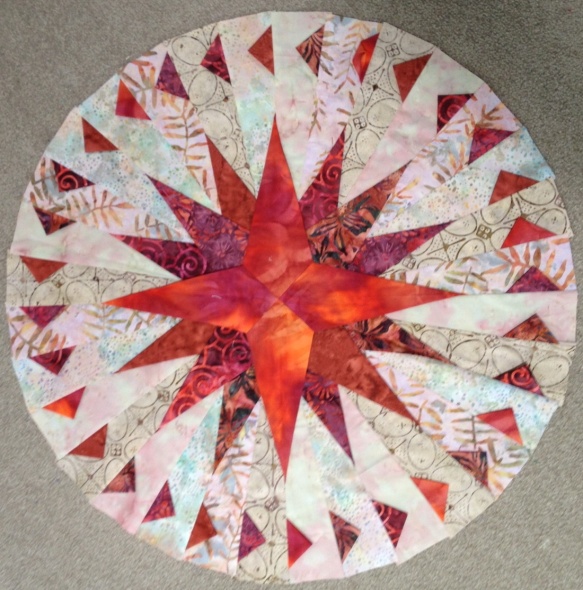 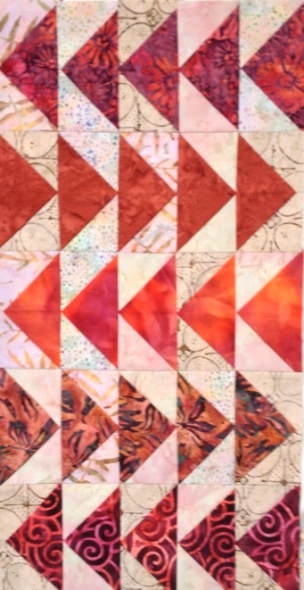 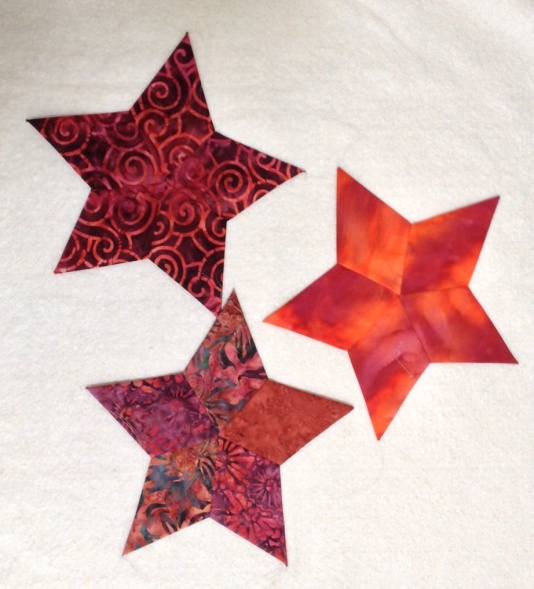 Four Folded Favourites One Day ClassThis class is a technique class where folded and dimensional blocks are made. The students will complete 3 small projects.Compass with Prairie points.Folded Flying GeeseFolded Stars.Requirements:5 Dark Fat Quarters4 Light Fat Quarters for background.Sewing Machine with ¼” foot and manualNeutral fine thread for piecing. If using cream background please use cream thread.Basic sewing kit. Pins, spare machine needles, sharp scissors,Darning needle.Quick n pickRotary Cutter and mat.Quilting ruler Glasses if you need them for reading.Phillips Fiber Mariners Compass templatesJewel Box Gemstar template Please bring these if you have them I will have some available for use on the day.Kerry GlenContact email :Kerry@tulis.co.nz Ph 021 774 972 NZ    + 6421 774 972 Intl